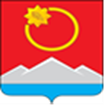 АДМИНИСТРАЦИЯ ТЕНЬКИНСКОГО ГОРОДСКОГО ОКРУГАМАГАДАНСКОЙ ОБЛАСТИП О С Т А Н О В Л Е Н И Е 01.11.2018 № 274-па                 п. Усть-Омчуг О внесении изменений в постановление администрации Тенькинского городского округа Магаданской области от 03 декабря 2015 года № 40-па «Об утверждении муниципальной программы «Развитие культуры в муниципальном образовании «Тенькинский городской округ» Магаданской области на 2016 – 2018 годы»Администрация Тенькинского городского округа Магаданской области п о с т а н о в л я е т:1. Внести в постановление администрации Тенькинского городского округа Магаданской области от 03 декабря 2015 года № 40-па «Об утверждении муниципальной программы «Развитие культуры в муниципальном образовании «Тенькинский городской округ» Магаданской области на 2016 – 2018 годы» следующие изменения в муниципальной программе «Развитие культуры в муниципальном образовании «Тенькинский городской округ» Магаданской области на 2016 – 2018 годы» (далее - Программа), утвержденной указанным постановлением:1.1. Позицию «Ресурсное обеспечение муниципальной программы» паспорта Программы изложить в следующей редакции: 1.2. Таблицу № 1 «Система программных мероприятий муниципальной программы «Развитие культуры в муниципальном образовании «Тенькинский городской округ» Магаданской области на 2016 – 2018 годы» раздела 3 Программы изложить в редакции согласно приложению № 1 к настоящему постановлению.1.3. Таблицу № 4 «Ресурсное обеспечение муниципальной программы «Развитие культуры в муниципальном образовании «Тенькинский городской округ» Магаданской области на 2016 – 2018 годы» раздела 7 Программы изложить в редакции согласно приложению № 2 к настоящему постановлению.         2. Настоящее постановление подлежит официальному опубликованию (обнародованию). Глава Тенькинского городского округа                                         И.С. БережнойСистема программных мероприятий муниципальной программы «Развитие культуры в муниципальном образовании «Тенькинский городской округ» Магаданской области на 2016 – 2018 годы»Ресурсное обеспечение муниципальной программы «Развитие культуры в муниципальном образовании «Тенькинский городской округ» Магаданской области на 2016 – 2018 годы»______________________«Ресурсное обеспечение муниципальной программыОбъем финансирования Программы за счет средств бюджета муниципального образования «Тенькинский городской округ» Магаданской области (далее - МБ)  составляет 17 030,1 тыс. рублей, в том числе по годам:2016 год – 3 396,1 тыс. рублей,2017 год – 5 210,4 тыс. рублей,2018 год – 8 423,6 тыс. рублей.».Приложение №1к постановлению администрации Тенькинского  городского округа Магаданской областиот 01.11.2018 № 274-па«Таблица № 1N
п/пN
п/пНаименование мероприятияИсполнительИсполнительСрок реализацииСрок реализацииСтоимость мероприятия (тыс. руб.)Стоимость мероприятия (тыс. руб.)Стоимость мероприятия (тыс. руб.)Стоимость мероприятия (тыс. руб.)Стоимость мероприятия (тыс. руб.)Стоимость мероприятия (тыс. руб.)Стоимость мероприятия (тыс. руб.)Источник финансированияN
п/пN
п/пНаименование мероприятияИсполнительИсполнительСрок реализацииСрок реализациивсегов т.ч. по годамв т.ч. по годамв т.ч. по годамв т.ч. по годамв т.ч. по годамв т.ч. по годамИсточник финансированияN
п/пN
п/пНаименование мероприятияИсполнительИсполнительСрок реализацииСрок реализациивсего201620162016201720182018Источник финансирования112334456667889Раздел 1. Модернизация учреждений культурыРаздел 1. Модернизация учреждений культурыРаздел 1. Модернизация учреждений культурыРаздел 1. Модернизация учреждений культурыРаздел 1. Модернизация учреждений культурыРаздел 1. Модернизация учреждений культурыРаздел 1. Модернизация учреждений культурыРаздел 1. Модернизация учреждений культурыРаздел 1. Модернизация учреждений культурыРаздел 1. Модернизация учреждений культурыРаздел 1. Модернизация учреждений культурыРаздел 1. Модернизация учреждений культурыРаздел 1. Модернизация учреждений культурыРаздел 1. Модернизация учреждений культурыРаздел 1. Модернизация учреждений культуры1.1.Ремонт зданий и помещений МБУК «ЦД и НТ» п. Усть-ОмчугЮридические и (или) физические лица в соответствии с законом №44-ФЗ(далее – Ю и Фл)Юридические и (или) физические лица в соответствии с законом №44-ФЗ(далее – Ю и Фл)2016 - 20182016 - 201813 046,62 355,92 355,92 355,94 415,16 275,66 275,6МБ1.1.1.1.Ремонт кровлиЮ и ФлЮ и Фл2016 - 20182016 - 20184 806,02 355,92 355,92 355,9-2 450,12 450,1МБ1.2.1.2.Устройство арок 1 и 2 этажаЮ и ФлЮ и Фл20182018-------МБ1.3.1.3.Ремонт лестницыЮ и ФлЮ и Фл20172017-------МБ1.4.1.4.Ремонт коридора 2 этажЮ и ФлЮ и Фл20182018-------МБ1123344566678891.5.1.5.Ремонт каб. №55Ю и ФлЮ и Фл20182018-------МБ1.6.1.6.Ремонт холла 2 этажЮ и ФлЮ и Фл201720171 862,4---1 862,4--МБ1.7.1.7.Ремонт потолка в фойе 2 этажаЮ и ФлЮ и Фл20182018344,5----344,5344,5МБ1.8.1.8.Ремонт зрительного залаЮ и ФлЮ и Фл20182018-------МБ1.9.1.9.Ремонт входа 1Ю и ФлЮ и Фл20182018-------МБ1.10.1.10.Ремонт входа 2Ю и ФлЮ и Фл20182018-------МБ1.11.1.11.Замена оконных проемовЮ и ФлЮ и Фл2017 – 20182017 – 20181 483,5---586,6896,9896,9МБ1.12.1.12.Ремонт фойе 1 этажЮ и ФлЮ и Фл20182018-------МБ1.13.1.13.Ремонт коридора 1 этажЮ и ФлЮ и Фл20182018-------МБ1.14.1.14.Ремонт коридора к зрительному залуЮ и ФлЮ и Фл20182018-------МБ1.15.1.15.Ремонт вестибюль 1 этажаЮ и ФлЮ и Фл20182018-------МБ1.16.1.16.Ремонт раздевалкиЮ и ФлЮ и Фл20182018-------МБ1.17.1.17.Ремонт помещений перед туалетом 1 этаж (мужской и женский)Ю и ФлЮ и Фл20172017144,9---144,9--МБ1.18.1.18.Ремонт туалета для персонала 1 этажЮ и ФлЮ и Фл20182018-------МБ1.19.1.19.Ремонт туалета для посетителей (женский и мужской)Ю и ФлЮ и Фл2017 - 20182017 - 2018703,3---312,5390,8390,8МБ1123344566678891.20.1.20.Сантехнические работы 1 этаж (туалет женский и мужской)Ю и ФлЮ и Фл20172017362,2---362,2--МБ1.21.1.21.Сантехнические работы в фойе 2 этажаЮ и ФлЮ и Фл20172017284,1---284,1--МБ1.22.1.22.Ремонт тамбура центрального входаЮ и ФлЮ и Фл20172017118,9---118,9--МБ1.23.1.23.Ремонт помещения под биллиардный залЮ и ФлЮ и Фл20172017743,5---743,5--МБ1.24.1.24.Ремонт дискотечного залаЮ и ФлЮ и Фл201820181 430,9----1 430,91 430,9МБ1.25.1.25.Ремонт отопления 1 этажаЮ и ФлЮ и Фл20182018762,4----762,4762,4МБИТОГО по Разделу 1:ИТОГО по Разделу 1:ИТОГО по Разделу 1:ИТОГО по Разделу 1:ИТОГО по Разделу 1:ИТОГО по Разделу 1:ИТОГО по Разделу 1:13 046,62 355,92 355,92 355,94 415,16 275,66 275,6Раздел 2. Укрепление и развитие материально – технической базыРаздел 2. Укрепление и развитие материально – технической базыРаздел 2. Укрепление и развитие материально – технической базыРаздел 2. Укрепление и развитие материально – технической базыРаздел 2. Укрепление и развитие материально – технической базыРаздел 2. Укрепление и развитие материально – технической базыРаздел 2. Укрепление и развитие материально – технической базыРаздел 2. Укрепление и развитие материально – технической базыРаздел 2. Укрепление и развитие материально – технической базыРаздел 2. Укрепление и развитие материально – технической базыРаздел 2. Укрепление и развитие материально – технической базыРаздел 2. Укрепление и развитие материально – технической базыРаздел 2. Укрепление и развитие материально – технической базыРаздел 2. Укрепление и развитие материально – технической базыРаздел 2. Укрепление и развитие материально – технической базы2.1.Приобретение театральных кресел для МБУК «ЦД и НТ»п. Усть-ОмчугПриобретение театральных кресел для МБУК «ЦД и НТ»п. Усть-ОмчугЮ и ФлЮ и Фл20182018-------МБ2.2.Приобретение театральных кресел для учреждений культуры пос. ОмчакПриобретение театральных кресел для учреждений культуры пос. ОмчакЮ и ФлЮ и Фл20182018-------МБ2.3.Приобретение специализированного светового сценического оборудования для учреждений культурыПриобретение специализированного светового сценического оборудования для учреждений культурыЮ и ФлЮ и Фл2017201714,614,6-14,614,6--МБ2.4.Приобретение мебели, оформление интерьера, 2 этаж МБУК «ЦД и НТ»Приобретение мебели, оформление интерьера, 2 этаж МБУК «ЦД и НТ»Ю и ФлЮ и Фл2017 2017 626,7626,7-626,7626,7--МБ1223344556778892.5.Приобретение мебели и специализированной краски для оформления интерьера дискотечного залаПриобретение мебели и специализированной краски для оформления интерьера дискотечного залаЮ и ФлЮ и Фл20182018136,1136,1---136,1136,1МБ2.6.Приобретение ткани для пошива сценических костюмовПриобретение ткани для пошива сценических костюмовЮ и ФлЮ и Фл2018201856,456,4---56,456,4МБ2.7.Приобретение ноутбука с комплектующимиПриобретение ноутбука с комплектующимиЮ и ФлЮ и Фл2018201892,092,0---92,092,0МБ2.8.Приобретение экрана на стойкахПриобретение экрана на стойкахЮ и ФлЮ и Фл2018201832,232,2---32,232,2МБ2.9.Приобретение ламбрекена для окон 2 этажа здания МБУК «ЦД и НТ»Приобретение ламбрекена для окон 2 этажа здания МБУК «ЦД и НТ»Ю и ФлЮ и Фл2018201890,090,0---90,090,0МБИТОГО по разделу 2:ИТОГО по разделу 2:ИТОГО по разделу 2:ИТОГО по разделу 2:ИТОГО по разделу 2:ИТОГО по разделу 2:ИТОГО по разделу 2:1 048,01 048,0-641,3641,3406,7406,7Раздел 3. Преобразование культурной средыРаздел 3. Преобразование культурной средыРаздел 3. Преобразование культурной средыРаздел 3. Преобразование культурной средыРаздел 3. Преобразование культурной средыРаздел 3. Преобразование культурной средыРаздел 3. Преобразование культурной средыРаздел 3. Преобразование культурной средыРаздел 3. Преобразование культурной средыРаздел 3. Преобразование культурной средыРаздел 3. Преобразование культурной средыРаздел 3. Преобразование культурной средыРаздел 3. Преобразование культурной средыРаздел 3. Преобразование культурной средыРаздел 3. Преобразование культурной среды3.1.Приобретение надувных батутов, теннисного и бильярдного стола, электромашин, велосипедов и ростовых кукол для оказания платных услуг учреждениями культурыПриобретение надувных батутов, теннисного и бильярдного стола, электромашин, велосипедов и ростовых кукол для оказания платных услуг учреждениями культурыПриобретение надувных батутов, теннисного и бильярдного стола, электромашин, велосипедов и ростовых кукол для оказания платных услуг учреждениями культурыЮ и Фл2016 2016 968,6968,6968,6---МБМБ3.2.Приобретение и установка оборудования для кинопоказа в 3D и 5D эффектах на 4-6 посадочных мест учреждениями культурыПриобретение и установка оборудования для кинопоказа в 3D и 5D эффектах на 4-6 посадочных мест учреждениями культурыПриобретение и установка оборудования для кинопоказа в 3D и 5D эффектах на 4-6 посадочных мест учреждениями культурыЮ и Фл20182018------МБМБ3.3.Приглашение артистов и музыкантов  г. Магадана для участия в праздничных мероприятиях на территории Тенькинского районаПриглашение артистов и музыкантов  г. Магадана для участия в праздничных мероприятиях на территории Тенькинского районаПриглашение артистов и музыкантов  г. Магадана для участия в праздничных мероприятиях на территории Тенькинского районаМБУК «ЦД и НТ»п. Усть-Омчуг20182018------МБМБИТОГО по разделу 3:ИТОГО по разделу 3:ИТОГО по разделу 3:ИТОГО по разделу 3:ИТОГО по разделу 3:ИТОГО по разделу 3:ИТОГО по разделу 3:968,6968,6968,6---Раздел 4. Развитие культурно – досуговой деятельностиРаздел 4. Развитие культурно – досуговой деятельностиРаздел 4. Развитие культурно – досуговой деятельностиРаздел 4. Развитие культурно – досуговой деятельностиРаздел 4. Развитие культурно – досуговой деятельностиРаздел 4. Развитие культурно – досуговой деятельностиРаздел 4. Развитие культурно – досуговой деятельностиРаздел 4. Развитие культурно – досуговой деятельностиРаздел 4. Развитие культурно – досуговой деятельностиРаздел 4. Развитие культурно – досуговой деятельностиРаздел 4. Развитие культурно – досуговой деятельностиРаздел 4. Развитие культурно – досуговой деятельностиРаздел 4. Развитие культурно – досуговой деятельностиРаздел 4. Развитие культурно – досуговой деятельностиРаздел 4. Развитие культурно – досуговой деятельности1222345556778994.1.Проведение культурно – досуговых мероприятий, участие в областных мероприятиях, организация выездных мероприятий в отдаленные поселенияПроведение культурно – досуговых мероприятий, участие в областных мероприятиях, организация выездных мероприятий в отдаленные поселенияПроведение культурно – досуговых мероприятий, участие в областных мероприятиях, организация выездных мероприятий в отдаленные поселенияОтдел культуры администрации Тенькинского городского округаМБУК «ЦД и НТ»п. Усть-Омчуг2016 -2018371,6371,6371,671,6100,0100,0200,0МБМБИТОГО по разделу 4:ИТОГО по разделу 4:ИТОГО по разделу 4:ИТОГО по разделу 4:ИТОГО по разделу 4:ИТОГО по разделу 4:371,6371,6371,671,6100,0100,0200,0Раздел 5. Обеспечение безопасности учреждений культурыРаздел 5. Обеспечение безопасности учреждений культурыРаздел 5. Обеспечение безопасности учреждений культурыРаздел 5. Обеспечение безопасности учреждений культурыРаздел 5. Обеспечение безопасности учреждений культурыРаздел 5. Обеспечение безопасности учреждений культурыРаздел 5. Обеспечение безопасности учреждений культурыРаздел 5. Обеспечение безопасности учреждений культурыРаздел 5. Обеспечение безопасности учреждений культурыРаздел 5. Обеспечение безопасности учреждений культурыРаздел 5. Обеспечение безопасности учреждений культурыРаздел 5. Обеспечение безопасности учреждений культурыРаздел 5. Обеспечение безопасности учреждений культурыРаздел 5. Обеспечение безопасности учреждений культурыРаздел 5. Обеспечение безопасности учреждений культуры».5.1.Приобретение пожарных рукавовПриобретение пожарных рукавовПриобретение пожарных рукавовМБУК «ЦД и НТ»п. Усть-Омчуг201754,054,054,0-54,054,0-МБМБ».5.2.Монтаж автоматической пожарной сигнализацииМонтаж автоматической пожарной сигнализацииМонтаж автоматической пожарной сигнализацииЮ и ФЛ20181 541,31 541,31 541,31 541,3МБМБ».ИТОГО по разделу 5:ИТОГО по разделу 5:ИТОГО по разделу 5:ИТОГО по разделу 5:ИТОГО по разделу 5:ИТОГО по разделу 5:1 595,31 595,31 595,3-54,054,01 541,3».ВСЕГО ПО ПРОГРАММЕ:ВСЕГО ПО ПРОГРАММЕ:ВСЕГО ПО ПРОГРАММЕ:ВСЕГО ПО ПРОГРАММЕ:ВСЕГО ПО ПРОГРАММЕ:ВСЕГО ПО ПРОГРАММЕ:17 030,117 030,117 030,13 396,15 210,45 210,48 423,6».Приложение № 2к постановлению администрации Тенькинского  городского округаМагаданской областиот 01.11.2018 № 274-па«Таблица № 4Год реализации программыСтоимость мероприятий(тыс. руб.)Объем финансирования (тыс. руб.)Объем финансирования (тыс. руб.)Объем финансирования (тыс. руб.)Год реализации программыСтоимость мероприятий(тыс. руб.)Всего в том числе по источникам финансированияв том числе по источникам финансированияГод реализации программыСтоимость мероприятий(тыс. руб.)Всего местный бюджетИные источники1234520163 396,13 396,13 396,10,020175 210,45 210,45 210,40,020188 423,68 423,68 423,60,0Итого:17 030,117 030,117 030,10,0».